Exercices sur les fractions simples et fractions décimales (2)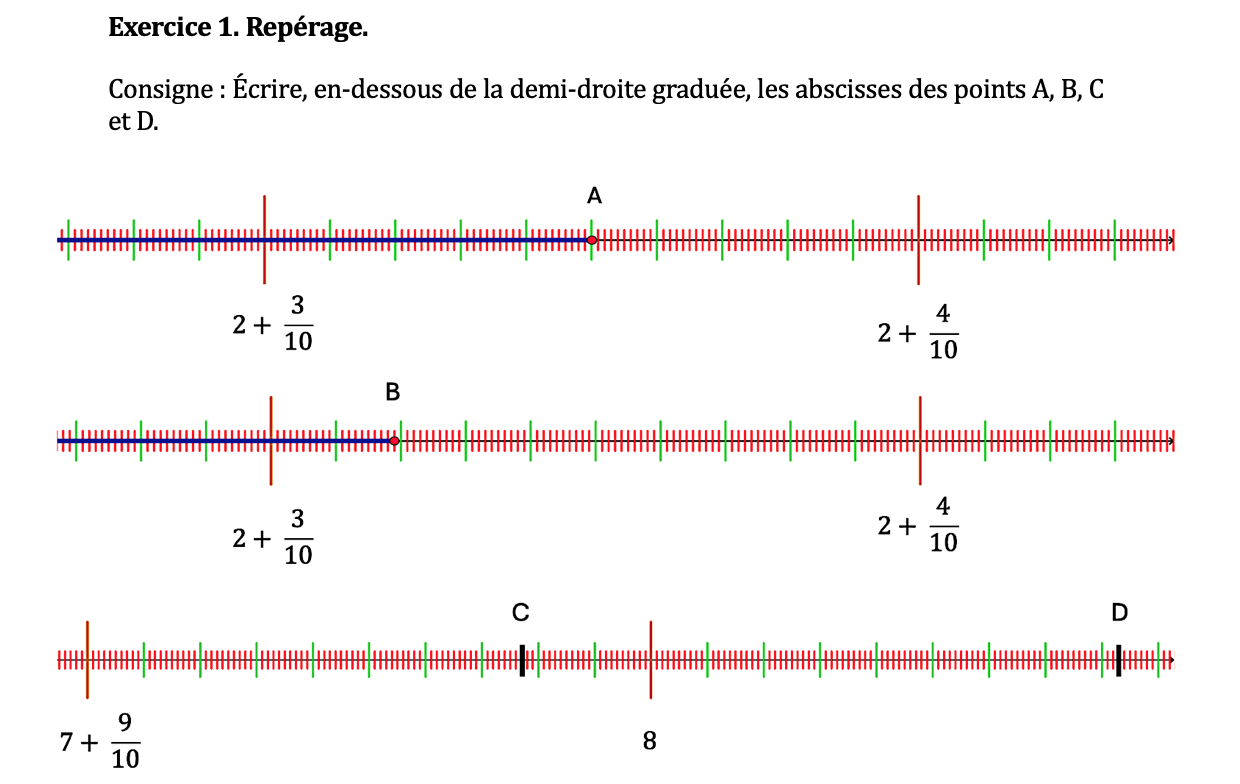 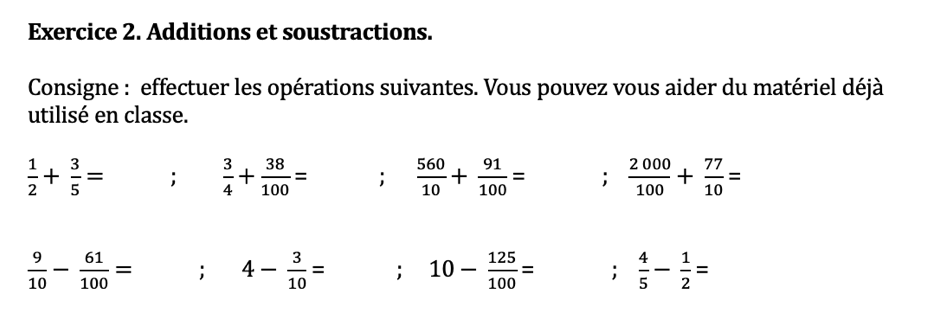 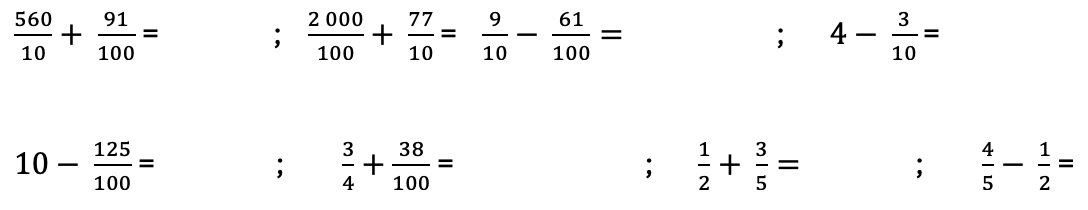 